                           Учетная карточка № _______________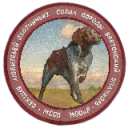 Члена центральной секции «Любителей охотничьих собак породы Бретонский Эпаньоль» при ЦКС МСОО МООиРЗАЯВЛЕНИЕПрошу принять меня в члены секции «Любителей охотничьих собак породы Бретонский Эпаньоль» при ЦКС МСОО МООиР.Обязуюсь активно участвовать в общественной деятельности секции, строго соблюдать «Положение о секции любителей Бретонских Эпаньолей», «Положение о племенной работе с породами охотничьих собак в РФ», и другие нормативные документы, регламентирующие работу с породами охотничьих собак в ЦКС МСОО МООиР.«_____» ___________ 20___ г.		_______________/_______________/ФамилияИмяОтчествоДата рожденияАдрес регистрацииТелефоныЭл. адресОхот. билетКличка собакипол/дата рождения